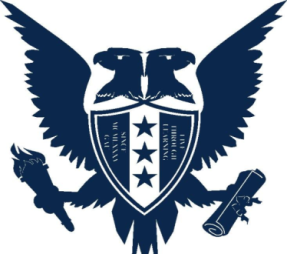 Girne American UniversityFoundation English SchoolCurriculum VitaeI.  PERSONAL INFORMATIONI.  PERSONAL INFORMATIONI.  PERSONAL INFORMATIONI.  PERSONAL INFORMATIONI.  PERSONAL INFORMATIONName andSurnameGeliz BildağGeliz BildağGeliz BildağGeliz BildağDateofBirth&Place18/04/1976   Nicosia18/04/1976   Nicosia18/04/1976   Nicosia18/04/1976   NicosiaNationalityTurkish CypriotTurkish CypriotTurkish CypriotTurkish CypriotMaritalStatusSingleSingleSingleSingleHomeAddressKyrenia, CyprusKyrenia, CyprusKyrenia, CyprusKyrenia, CyprusPhone(GSM)WorkAddressGirne American UniversityGirne American UniversityGirne American UniversityGirne American UniversityWorkPhoneE-Mail Addressgelizbildag@gau.edu.trgelizbildag@gau.edu.trgelizbildag@gau.edu.trgelizbildag@gau.edu.trII.  EDUCATIONII.  EDUCATIONII.  EDUCATIONII.  EDUCATIONII.  EDUCATIONInstitutionInstitutionDateDegreeMajorFieldGirne American UniversityGirne American University 2006-2008MAEnglish Language TeachingEastern Mediterranean UniversityEastern Mediterranean University1994-1999BAEnglish Language TeachingIII. PROFESSIONAL EXPERIENCEIII. PROFESSIONAL EXPERIENCEIII. PROFESSIONAL EXPERIENCEInstitutionDateTitleEra Colleges İstanbul2014-2016Foreign Languages Department Head Private Maltepe Gökyüzü College İstanbul2008-2014Foreign Languages Department HeadAsfa Colleges2004-2008English Teacher (Ass. D,ept. Head)IV.Conferences, Seminars, Workshops attendedIV.Conferences, Seminars, Workshops attendedIV.Conferences, Seminars, Workshops attendedBuilding Bridges in Communication 2013Building Bridges in Communication 2013Building Bridges in Communication 2013Challenge in the Classroom 2014Challenge in the Classroom 2014Challenge in the Classroom 2014Reflections and Innovations  2014Reflections and Innovations  2014Reflections and Innovations  2014Technology in teaching 2015Technology in teaching 2015Technology in teaching 2015Kingdom of happy learners Çevre College 2016Kingdom of happy learners Çevre College 2016Kingdom of happy learners Çevre College 2016V. PresentationsV. PresentationsV. PresentationsVI.PublicationsVI.PublicationsVI.PublicationsVII. Foreign LanguagesVII. Foreign LanguagesVII. Foreign LanguagesEnglishEnglishEnglishVIII. Other InformationVIII. Other InformationVIII. Other InformationIX. Professional InterestsIX. Professional InterestsIX. Professional Interests